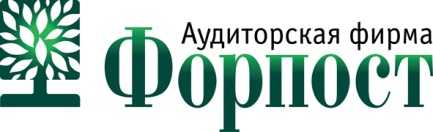 ЗАПРОСНа проведение консультацииОписание вопроса и исходная информация:ОрганизацияЛицо, направившее ЗапросКонтактный телефон и адрес электронной почтыДата и примерное время передачи ЗапросаСрочность проведения консультации(текущая, срочная)Желательный способ консультирования(удаленно, в офисе Заказчика)